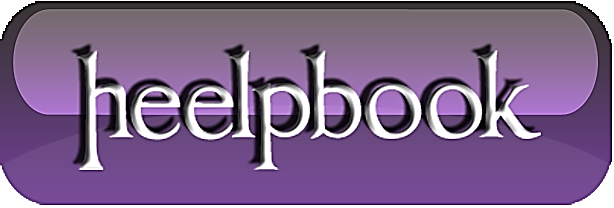 SQL Server - Retrieve Current Date Time with CURRENT_TIMESTAMP, GETDATE(), {fn NOW()}There are three ways to retrieve the current datetime in SQL SERVER. CURRENT_TIMESTAMP, GETDATE(), {fn NOW()}CURRENT_TIMESTAMP CURRENT_TIMESTAMP is a nondeterministic [gs function]. Views and expressions that reference this column cannot be indexed. CURRENT_TIMESTAMP can be used to print the current date and time every time that the report is produced.GETDATE() GETDATE is a nondeterministic function. Views and expressions that reference this column cannot be indexed. GETDATE can be used to print the current date and time every time that the report is produced.[tab:{fn Now()}]{fn Now()} The {fn Now()} is an ODBC canonical [gs function] which can be used in T-SQL since the OLE DB provider for SQL Server supports them. {fn Now()} can be used to print the current date and time every time that the report is produced.If you run following script in Query Analyzer. I will give you same results. If you see execution plan there is no performance difference. It is same for all the three select statement.
SELECT CURRENT_TIMESTAMP 
GO 
SELECT {fn NOW()} 
GO 
SELECT GETDATE() 
GO 

Performance: 
There is absolutely no difference in using any of them. As they are absolutely same.My Preference: 
I like GETDATE(). Why? Why bother when they are same!!!